KÖK , EK VE YAPI BİLGİSİ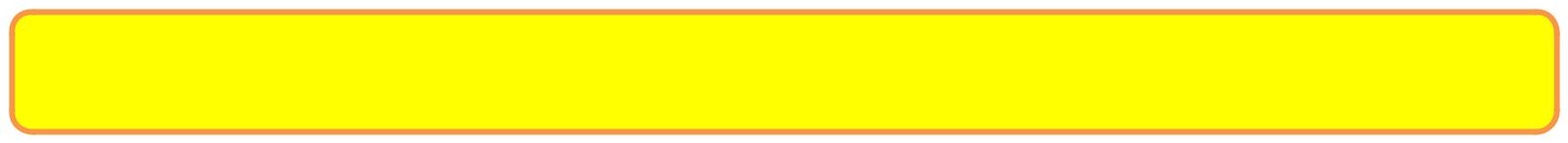 https://www.HangiSoru.com Etkinlik 1: Aşağıdaki sözcüklerden yapım eki almayanı işaretleyiniz.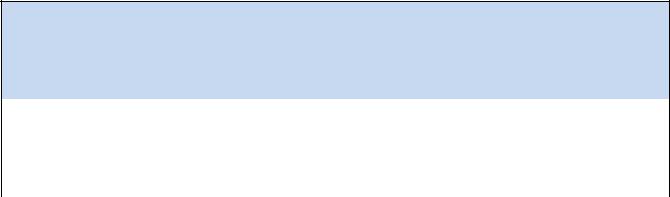 KAZ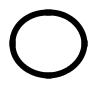 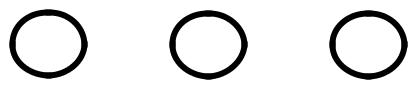 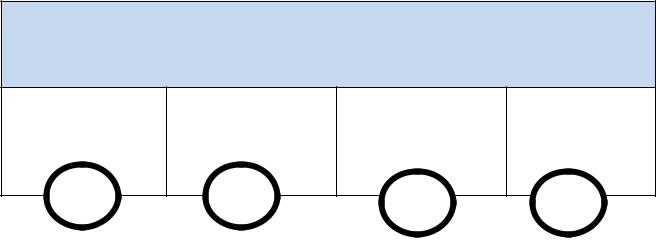 GÖZgöz-lük	göz-cü	göz-ler	göz-et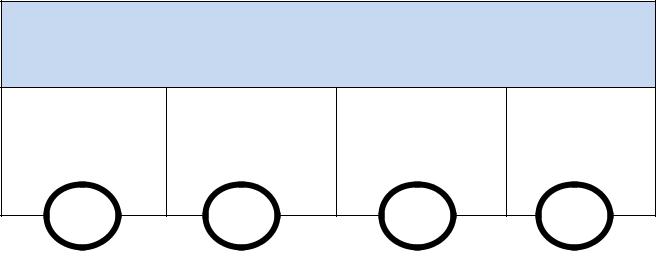 BİRbir-inci	bir-leş	bir-lik	bir-de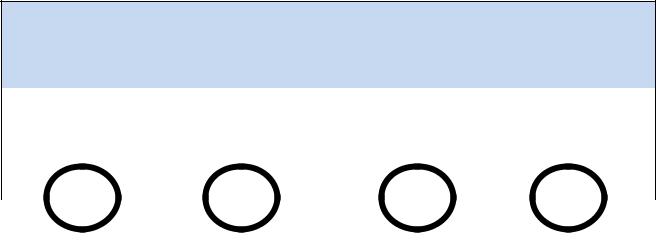 BİL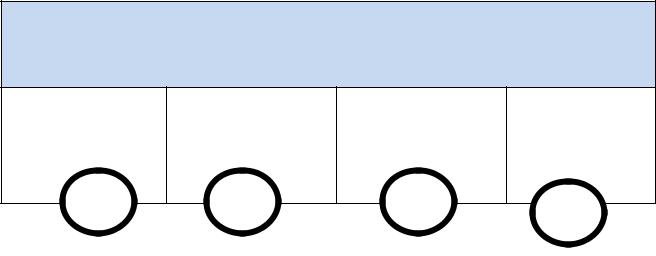 SUsu-dan	su-lak	su-sa	su-suz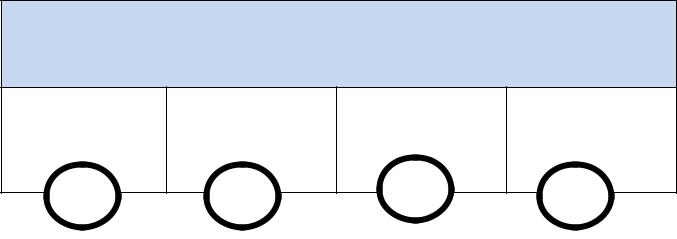 BASbas-kın	bas-ın	bas-ınç	bas-ket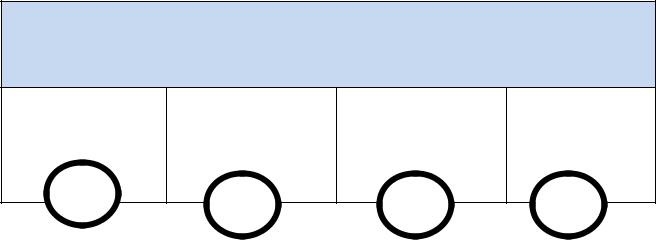 ÜZüz-üntü	üz-gün	üz-ücü	üz-düEtkinlik 2 Aşağıdaki ekleri kullanarak yeni kelimeler türetiniz. Her ek bir sözcük içindir.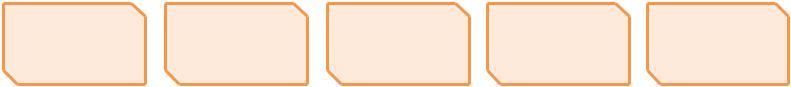 -gi	-daş	-gıç	-sal	-inci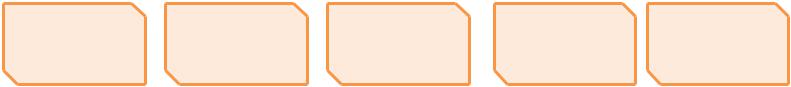 -lık	-mak	-ıt	-ı	-le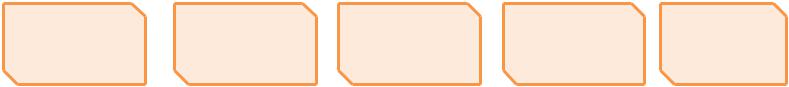 -im	-leş	-cil	-siz	-gil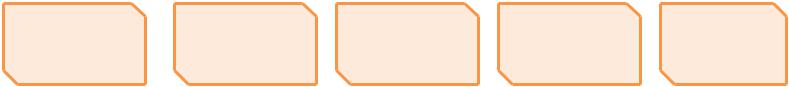 -cı	-tı	-iş	-ce	-daEtkinlik 3: Aşağıda hem yapım hem de çekim eki alan sözcükleri işaretleyiniz.[	] kilimler	[	] susturucu	[	] yaşlılarEtkinlik 4: Aşağıda sadece yapım eki alan sözcükleri işaretleyiniz.https://www.HangiSoru.com Etkinlik 5: Aşağıdaki şeklin içinde yer alan basit sözcükleri sarı, türemiş sözcükleri mayi, ve birleşik sözcükleri de kırmızıya boyayınız.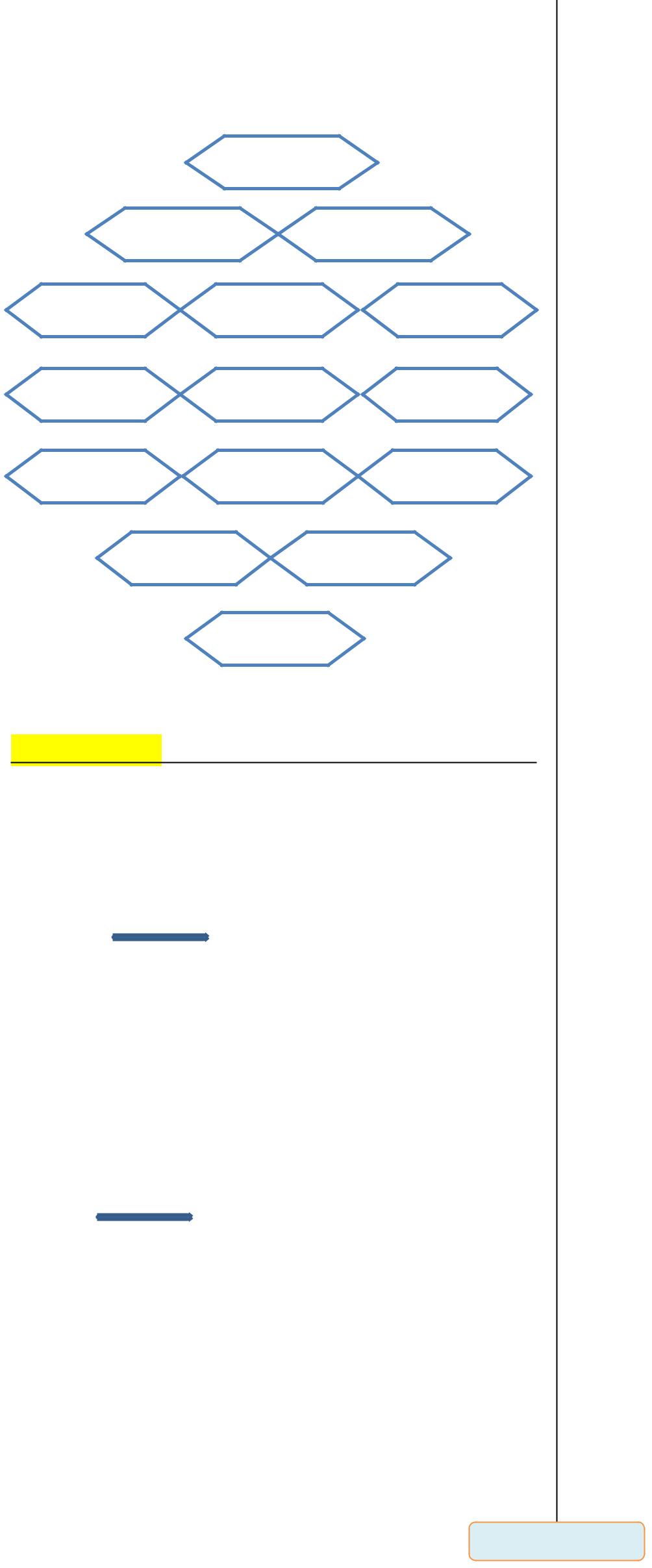 kırlangıçKarasal	DöndülerCesaret	Bencil	ÇekyatDefine	Denizaltı	KanamışHisset	Sevindi	CumartesKızartma	AkdenizHoşgörüEtkinlik 6: Aşağıdaki sözcüklerin karşısına örnekteki gibi türeyen sözcüğü yazınız.Cız+ırtı 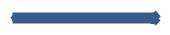 Yok+sulYaz+arDön+dür Su+laGöz+leKöy+lü Ağla+tEs+intiKır+ıl Etkinlik 7 : Aşağıdaki altı çizili sözcüklerin hangi kişiye ait olduklarını karşısındaki boşluğa yazınız. ( 1,2,3. Tekil ; 1, 2, 3. Çoğul)Okulumuz  14 Haziran’da kapanacak.( 1.çoğul )Kardeşi yine yaramazlık yapmış. (……….……..)Akşam dayımlar bize gelecek. (……….……..)Nedense Ali kitabını vermek istemedi. (…………..)Evleri sokağın başındaydı. (……….……..)Çocuğun resmini herkes beğendi. (……….……..)Sohbetinizi bir süreliğine bölüyorum. (……..…...)Etkinlik 8 : Alttaki cümlelerde hal eki alan sözcüklerin altınız çizip karşısına hangi hal eki olduğunu yazınız.( Belirtme – Yönelme – Bulunma- Ayrılma )Annem odayı temizlemiş. ( …………… )Bahçede top oynayalım mı? (…..…………)Otobüs Ankara’ya gidiyor. (…..…………)Bu pazar ailece pikniğe gideceğiz. (…..…………)Babam işten erken döndü. (…..…………)Okulumuz yarışmada birinci oldu. (…..…………)Çocuklar havuzda yüzüyor. (…..…………)Etkinlik 8 : Aşağıda verilen sözcüklerin karşısındaki boşluğa önce sözcüğün kökünü sonra da kökün türünü yazınız.Silgisi …..……../………….	öğretmen ….……../………..İşçiler ………..… /………….	Akşehirli ….……../………..Sabahtan ……..……/……….. bilimsel ….……../………..Görüntü ……..……/………..	topraklar …….…../………..Sızılamış ……..……/……….. havladı ….….…../…………..Kuruttu ……..……/………..	balıkçı ……….../………….Türkçede …..………/………. suskun …….…../…………..Susamış ……..……/………..	uçakta …….…../…………..Bitkiler ………..…/………….	yanlışı	….……../…………..İrfan ASLANkaz- akkaz-makaz-ıcıkaz-ıbil-ginbil-melibil-imbil-geyaş……..seç……..göz………sil……..kum…….İngiliz…….beş………kaz……haber……cızır…….Sude……..bakım……meslek ……Kira………et………dal……….dik………konuş…….cam …….fısıl……..[]yaşıtım[] gözlüğü[]söyledi[]tutsaklar[] ikizler[]sonsuzluk[]doğudan[] gerildi[]şırıltılar[]birincimiz[] balçık[] yüzgeç[]etçiller[]yazmışlar[] çiçekleri[] kitabı] kitabı[] çekyat[] solak[] yağmurda] yağmurda[] kıraç[] gezdiler1.Fiilden fiil1.Fiilden fiil1.Fiilden fiil1.Fiilden fiil2. Fiilden isim2. Fiilden isim2. Fiilden isim2. Fiilden isim3. İsimden fiil3. İsimden fiil3. İsimden fiil3. İsimden fiil4. İsimden isim4. İsimden isim4. İsimden isim4. İsimden isimSev+giSev+giSev+giSev+giFiilden isim türemiştirFiilden isim türemiştirFiilden isim türemiştirFiilden isim türemiştir